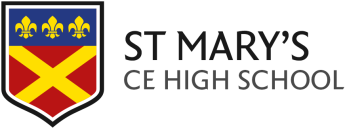 St Mary’s CE High SchoolCover SupervisorPERSON SPECIFICATIONIdeally, Cover Supervisors should have experience of working with young people, or at least a passion to work with young people. They could have backgrounds in teaching, counselling, youth work, careers work, social services, the Services or related professions, or be considering a career working in one of these services in the longer term. (E=essential; D=Desirable)•	In addition to candidate’s ability to perform the duties of the post, the interview will also explore issues relating to the safeguarding and promoting the welfare of children including:•	Motivation to work with children and young people (E)•	Ability to form and maintain appropriate relationships and personal boundaries with children and young people (E)•	Emotional resilience in working with challenging behaviours (E)•	Attitudes to the use of authority and maintaining discipline (E)If the candidate is short listed, any relevant issues arising from references will be taken up at interview.October 2022ExperienceExperience of working with children and young people (D)(E)Experience of planning, monitoring and evaluating (D)KnowledgeSound working knowledge of Microsoft Office/databases (E)Knowledge of secondary school organisation and procedures (D)Knowledge and understanding of the issues which affect the engagement, motivation and achievement of young people (E)Knowledge and understanding of equality issues within a learning environment (E)Knowledge of a range of strategies that encourage participation and engagement of young people (E)AbilitiesAbility to learn use of a range of software packages accurately (E)Ability to use initiative to effectively solve problems (E)Ability to identify potential barriers to students’ learning and to develop strategies to overcome these barriers (E)Ability to work autonomously and as a member of a team (E)Ability to relate positively to people across a wide age and ability range, and from diverse cultural, linguistic and ethnic backgrounds (E)Ability to exercise initiative and accept responsibility and accountability (E)Ability to plan over a prolonged period, while being organised and paying attention to detail (E)Ability to build effective working partnerships with, and gain the confidence of, students, families and professionals from agencies who support the school (E)Ability to communicate effectively, orally and in writing (E)Ability to establish and maintain systems for record keeping (E)Ability to interpret and use effectively a range of student data (D)Commitment and willingness to engage in ongoing personal learning and professional development (E)Support and promote the Christian ethos and values of the school in all aspects of the role (E)To work closely with the Staff to ensure that student needs are met (E)To ensure that appropriate records are kept, relating to attendance, behaviour for learning and the welfare of students (E)To keep up to date with the use of ICT to facilitate student support (E)